Сумська міська радаВиконавчий комітетРІШЕННЯвід      20.06.2017          №    323З метою надання якісних послуг мешканцям м. Суми у сфері пасажирських перевезень, розвитку конкуренції, обмеження монополізму на ринку пасажирських транспортних послуг, вибору на конкурсних засадах юридичних та фізичних осіб – підприємців, які можуть виконувати необхідні обсяги перевезень і забезпечувати якість надання послуг, у зв’язку із закінченням терміну дії договорів про організацію перевезення пасажирів на міських автобусних маршрутах загального користування в м. Суми, відповідно до статті 7 Закону України «Про автомобільний транспорт», постанови Кабінету Міністрів України від 03.12.2008 № 1081 «Про затвердження Порядку проведення конкурсу з перевезення пасажирів на автобусному маршруті загального користування» (зі змінами), Умов проведення конкурсу з перевезення пасажирів на міських автобусних маршрутах загального користування в м. Суми, затверджених рішенням виконавчого комітету Сумської міської ради від 06.09.2016 № 473 «Про організацію проведення конкурсу з перевезення пасажирів на міських автобусних маршрутах загального користування в м. Суми», керуючись частиною першою статті 52 Закону України «Про місцеве самоврядування в Україні», виконавчий комітет Сумської міської радиВИРІШИВ:Провести конкурс з перевезення пасажирів на міських автобусних маршрутах загального користування в м. Суми на об’єкти, визначені у додатку 1.Створити конкурсний комітет для підготовки та проведення конкурсу, розгляду конкурсних пропозицій та прийняття рішення про визначення переможця конкурсу з перевезення пасажирів на міських автобусних маршрутах загального користування в м. Суми у складі згідно з додатком 2.Затвердити кошторис витрат на підготовку та проведення конкурсу з перевезення пасажирів на міських автобусних маршрутах загального користування на 2017 рік згідно з додатком 3.Відділу транспорту, зв’язку та телекомунікаційних послуг Сумської міської ради (Яковенко С.В.):4.1. Підготувати та надати на підпис міському голові договори з організації перевезення пасажирів на міських автобусних маршрутах загального користування в м. Суми з переможцями конкурсу у встановленому порядку та терміни.4.2. Повідомити Робочий орган (підприємство (організація), визначене на конкурсних засадах, з яким укладений договір про виконання функцій робочого органу) про дане рішення для здійснення ним не пізніше, як за 30 календарних днів до початку конкурсу оприлюднення в засобах масової інформації оголошення про конкурс з інформацією, передбаченою чинним законодавством України. Дане рішення набирає чинності з моменту прийняття.Відділу протокольної роботи та контролю (Моша Л.В.) оприлюднити дане рішення згідно чинного законодавства на офіційному сайті Сумської міської ради у мережі Інтернет.Контроль за виконанням даного рішення покласти на секретаря Сумської міської ради Баранова А.В.В.о. міського голови з виконавчої роботи			   В.В. ВойтенкоЧірка І.В., 700-668Розіслати: Баранову А.В.., Моші Л.В., Яковенку С.В.Додаток 1до рішення виконавчого комітету від  20.06.2017          №   323         Перелік об’єктів,які виносяться на конкурс з перевезення пасажирів на міських автобусних маршрутах загального користування м. СумиПерелік об’єктів конкурсу до складу яких входять автобуси загального користування, які будуть працювати у звичайному режимі:В.о. начальника відділу транспорту, зв’язкута телекомунікаційних послуг Сумської міської ради					              	 І.В. ЧіркаДодаток 2до рішення виконавчого комітету від   20.06.2017          №    323СКЛАДконкурсного комітету для визначення на конкурсних засадах юридичних та фізичних осіб - підприємців, які можуть виконувати необхідні обсяги перевезень і забезпечувати якість надання послуг з перевезення пасажирів на міських автобусних маршрутах загального користування в м. СумиПримітка: Уразі персональних змін у складі конкурсного комітету або відсутності осіб, які входять до його складу у зв’язку з відпусткою, хворобою та з інших причин, особи, які виконують їх обов’язки, входять до складу комітету за посадою.В.о. начальника відділу транспорту, зв’язкута телекомунікаційних послуг Сумської міської ради					             	   І.В. ЧіркаДодаток 3до рішення виконавчого комітетувід   20.06.2017             №     323                 «Затверджено»рішенням виконавчого комітету від  20.06.2017             №    323                КОШТОРИС витрат на підготовку та проведення конкурсу з перевезення пасажирів на міських автобусних маршрутах загального користування в м. Суми на 2017 рікВ.о. директора філії «Сумиавтотранссервіс»УДП «Укрінтеравтосервіс»						В.І.МальцевВ.о. начальника відділу транспорту, зв’язкута телекомунікаційних послуг Сумської міської ради					               І.В. Чірка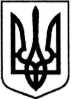 Про проведення конкурсу з перевезення пасажирів на міських автобусних маршрутах загального користування в м. Суми (маршрути № 62, 63)№ об’-єкту№ мар-шру-туНазва маршрутуРежим роботиКількість ТЗОсобливості періодичності виконання перевезеньІнтервалруху,хв.162«Баранівка-Аеропорт»Звичайний 2щодня45-90263«Баси–Ганнівка»Звичайний2щодня48-97Баранов Андрій Володимирович- секретар      Сумської   міської     ради, голова комітетуЯковенко Сергій Володимирович- начальник відділу транспорту, зв’язку та телекомунікаційних послуг Сумської міської ради, заступник голови комітетуМальцев Віктор Іванович- представник Робочого органу, в.о. директора філії «Сумиавтотранссервіс» УДП «Укрінтеравтосервіс», секретар конкурсного комітетуЧлени комітету:Члени комітету:Жук   Микола      Михайлович- провідний спеціаліст відділу організації реєстраційно-екзаменаційної роботи та взаємодії з суб’єктами господарювання РЦС МВС в Сумській областіГлуходід Віталій Анатолійович- представник управління патрульної поліції в м. Суми, в.о. інспектора СТЗ УПП в м. Суми, капітан поліціїТанченко Олександр Іванович- представник Управління Укртрансбезпеки у Сумській областіМоскальчук Валерія Володимірівна- представник управління податків і зборів ДПІ у м. Сумах Головного управління ДФС у Сумській областіСизоненко Максим Миколайович- представник громадської організації «За гідний транспорт»Рябоконь Олександр Вікторович- представник громадської організації «За розвиток транспорту Сумщини»продовження додаткуЄмець Андрій Акимович- представник громадської організації «Суспільство та транспорт»Дементов Володимир Олексійович- представник громадської організації «Антикримінальний вибір України»Зікрань Віталій Миколайович- представник громадської організації «Людей з інвалідністю «Доля»Колесник Максим Миколайович- представник громадської організації «Сумська міська організація учасників бойових дій (АТО) на території України»№з/пПоказникиТрудомісткість робіт, л/год.Вартість л/год.Витрати1Підготовка пропозицій щодо об’єктів та умов конкурсу363,97191,912Організація приймання документів2,563,97159,9253Перевірка достовірності одержаної від перевізника-претендента інформації6,863,97434,9964Аналіз та оцінка відповідності пропозицій претендента умовам конкурсу563,97319,855Підготовка інформаційних матеріалів для членів конкурсного комітету463,97255,886Виготовлення паспортів автобусних маршрутів2266,801469,67Розміщення інформації про об’єкти та умови конкурсу(11,2тис.грн./142)*1,09485Усього43,32917,16ПДВ 20%583,43Вартість послуг з підготовки та проведення конкурсу3500,59Вартість послуг з підготовки та проведення конкурсу3501